REQUERIMENTO PARA LICENÇA PATERNIDADE E PRORROGAÇÃO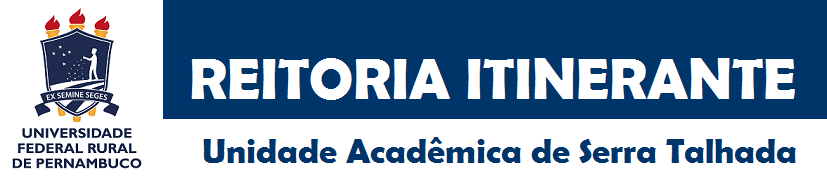 MINISTÉRIO DA EDUCAÇÃOUNIVERSIDADE FEDERAL RURAL DE PERNAMBUCOSUPERINTENDÊNCIA DE GESTÃO E DESENVOLVIMENTO DE PESSOASDEPARTAMENTO DE ADMINISTRAÇÃO DE PESSOASSite: http://www.ufrpe.br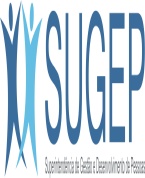 REQUERENTEREQUERENTEMATRÍCULA SIAPECARGOTELEFONE LOTAÇÃOEMAILEMAILEMAILRequeiro a concessão de 5 (cinco) dias de Licença Paternidade, conforme o Artigo 208 da Lei nº 8.112/90.Em  _____/_____/_________________________________                                      __________________________     Assinatura do requerente                                              Ciência da chefia imediata Requeiro a concessão de 5 (cinco) dias de Licença Paternidade, conforme o Artigo 208 da Lei nº 8.112/90.Em  _____/_____/_________________________________                                      __________________________     Assinatura do requerente                                              Ciência da chefia imediata Requeiro a concessão de 5 (cinco) dias de Licença Paternidade, conforme o Artigo 208 da Lei nº 8.112/90.Em  _____/_____/_________________________________                                      __________________________     Assinatura do requerente                                              Ciência da chefia imediata          Requeiro a prorrogação por 15 (quinze) dias da Licença Paternidade, a partir de ______/______/________, conforme o Parágrafo 1º do Art. 2º do Decreto nº 8.737 de 03/05/2016.Em  _____/_____/_________________________________                                      __________________________     Assinatura do requerente                                              Ciência da chefia imediata          Requeiro a prorrogação por 15 (quinze) dias da Licença Paternidade, a partir de ______/______/________, conforme o Parágrafo 1º do Art. 2º do Decreto nº 8.737 de 03/05/2016.Em  _____/_____/_________________________________                                      __________________________     Assinatura do requerente                                              Ciência da chefia imediata          Requeiro a prorrogação por 15 (quinze) dias da Licença Paternidade, a partir de ______/______/________, conforme o Parágrafo 1º do Art. 2º do Decreto nº 8.737 de 03/05/2016.Em  _____/_____/_________________________________                                      __________________________     Assinatura do requerente                                              Ciência da chefia imediata Anexar:Cópia da Certidão de NascimentoObs: Abrir processo e encaminhar a unidade de lotação para a ciência da chefia imediata e posterior envio a Divisão de Acompanhamento e Movimentação de Pessoas – DAMP/CAMP/DAP/SUGEP.Anexar:Cópia da Certidão de NascimentoObs: Abrir processo e encaminhar a unidade de lotação para a ciência da chefia imediata e posterior envio a Divisão de Acompanhamento e Movimentação de Pessoas – DAMP/CAMP/DAP/SUGEP.Anexar:Cópia da Certidão de NascimentoObs: Abrir processo e encaminhar a unidade de lotação para a ciência da chefia imediata e posterior envio a Divisão de Acompanhamento e Movimentação de Pessoas – DAMP/CAMP/DAP/SUGEP.